Historia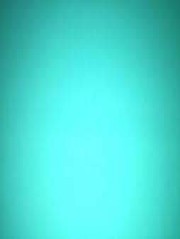 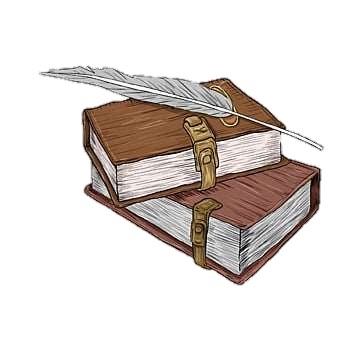 